INDICAÇÃO Nº 1253/2018Sugere ao Poder Executivo Municipal a colocação de lixeira tipo “CAÇAMBA”.Excelentíssimo Senhor Prefeito Municipal, Nos termos do Art. 108 do Regimento Interno desta Casa de Leis, dirijo-me a Vossa Excelência para sugerir que, por intermédio do Setor competente, seja executada a colocação de uma lixeira tipo “caçamba” para coleta de lixo próximo à esquina da Rua do Linho com a Rua Recife, na Cidade Nova, neste município. Justificativa:Conforme reivindicações dos moradores do bairro, este vereador solicita a colocação da caçamba no local descrito acima, uma vez não tendo lugar adequado, o lixo é colocado na calçada e os animais reviram e espalha pelas ruas causando transtornos. Isso, também proporciona o surgimento de insetos e roedores.Plenário “Dr. Tancredo Neves”, em 07/02/2018.Edivaldo Silva MeiraVereador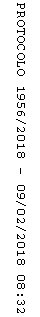 